     CHEMIST    SRUTHY BIBINPERSONALProfile				Female 25, MarriedNationality			IndianLanguages			English, Malayalam, Hindi, TamilCAREER SYNOPSISA quick learner who can absorb new ideas and can communicate clearly and effectively with work colleagues, clients and senior managers. Intend to build a career with leading corporate of hi-tech environment with committed and dedicated people, which will help me to explore myself fully and realize my potential.Strengths:Readiness to accept work challenges.    Willingness to develop/enhance skills.Profound experience in chemical analysis. Experienced diary chemist.                       Good knowledge in catalysis. Research team member.Member of integrated product development team for fermented dairy.WORK EXPERIENCE Worked as Assistant Chemist at Akay Flavours And Aromatic Private Lmited, Pathanamthitta, Kerala (July-2013 to September-2014)To check & Ensure that all incoming products (RM and PM), Work in progress and finished       Goods comply with Food Quality, Safety, Hygiene, Environment and legal requirements.Responsible for maintaining, HACCP documentation, Implementation, and assuring all the        activities are as per the Standard Operating Procedures, GMP Process.Reporting on day to day Quality Related activities to Quality Manager.Perform duties for maintaining Department KPI’s.Make sure Inspection of all the incoming goods, Pre-Mixes, in process Material, Packaging       Material and Finished Goods and production are Inspected, Sampled, Measured or Analyzed,      Evaluated, and Reported upon.Preparation of Oleoresin from spices by Solvent Extraction method.Extraction of colors and determine capsaicin content, moisture content.Residue Analysis using  GC-MS.Hazardous Wastes (H.W.) Analysis.Diet Control Nutrition factors presentation.Microbiological testing of spices etc.Make sure that Traceability, FIFO, Production Dates, Expiry dates, True Reflection of       Product and Material, are maintained and recorded as per the standard operating procedures.Make sure that the Imported & Exported Material Complies with the Laws and Regulations       of the Countries involved. Measure Quality Demerit Index in day to day operations and report to the Quality Manager.Record Maintain and Implement all prerequisite Programs required for the HACCP, ISO       programs.Resolve customer complaints and Implement Corrective actions as advised by       Quality Safety Manager.Worked as Assistant Chemist at Kerala Co-operative  Milk Marketing Federation Ltd. (Milma),Thrissur, Kerala. (November-2014 to November-2015)Carries out day-to-day operations within the Analytical Laboratory function to ensure that work processes are implemented as designed and comply with established policies, processes and procedures.Performs routine analysis of samples using appropriate analytical methods and techniques to ensure timely completion of assigned work, in line with quality and operating standards.Preparation of sample of milk.Detection of adulterants in milk.Tests for chemical analysis of milk.Determination of total solids.Determination of fat in milk.Detection of Neutralizers in milk.Tests for checking efficiency of pasteurization in liquid milk.Checking efficiency of sterilization in liquid milk.Maintains the associated laboratory test data books, daily logs, and other records to ensure compliance with ISO quality system requirements.EXPERIENCED INSTRUMENTSGas Chromatograph Mass Spectrometer (GC/MS/MS) model " TRACE1300/ISQ-LT ". Gas Chromatograph (GC) model "Thermo Trace GC 600".Graphite Furnace Atomic Absorption Spectrophotometer (GFAAS) model "Agilent 240 AA".High Pressure Liquid Chromatography (HPLC) model "SHIMADSU- 10 A x L "Fourier Transform Infra-red Spectrometer (FTIR) model "SHIMADSU 8600 "ACADEMICS 2014-2015 : PG DIPLOMA In Industrial Catalysis & Sustainable Chemistry from St.Thomas College,    Calicut University, Kerala. 2011-2013 : MSC-Chemistry from D.B.Pampa College Parumala, M.G. University, Kerala with 75%  2008-2011: BSC-Chemistry from SN College Nattika, Calicut University, Kerala with 80%   2006-2008 : Higher Secondary (Science Group) from G.H.S.S. Manalur Kerala with 78% 2005-2006 : SSLC, from  S.H.OF.M.C.G.H.S.Kandassankadavu, Kerala with 64%ACHIEVEMENTS &Extracurricular Activities Holding C and B certificate of NCC. Attended National Integration Camp at West Bengal as NCC cadet and participated in seminars    on different subjects.PROJECTS UNDERTAKEN  A study on the Analysis of “The Comparison of colour value and Capsaicin content in different types    of chilly using HPLC & ASTA colour value Method.” done at AKAY FLAVOURS AND AROMATIC    Pvt.Ltd, Pathanamthitta.Kerala (1 month)  A project done on the topic “Synthesis and characterisation of MCM-41 Catalyst and Ni-MoMCM-41    Catalyst” done at industrial catalysis laboratory, ST.THOMAS COLLEGE THRISSUR, Kerala (6Months)SOFTWARE EXPOSURESoftware			:  Trace finder, X-calibre Microsoft office tools		:  Power point, Excel, WordOperating system		:  Win 2000, Win XP, Winvista, Win 7Job Seeker First Name / CV No: 1715418Click to send CV No & get contact details of candidate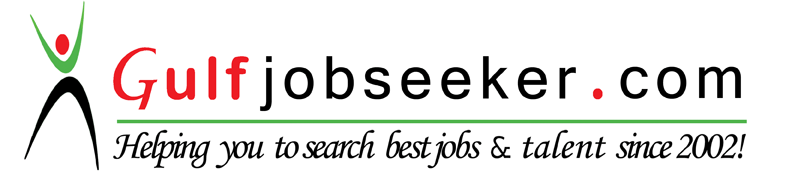 